 SOS PRISÕES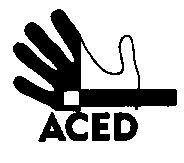 Ex.mos. SenhoresProvedor de Justiça; Inspecção-Geral dos Serviços de Justiça; Ministro da Justiça; Procuradora Geral da RepúblicaC/cPresidente da República; Presidente da Assembleia da República; Presidente da Comissão de Assuntos Constitucionais, Direitos, Liberdades e Garantias da A.R.; Presidente da Comissão de Direitos Humanos da Ordem dos Advogados; Comissão Nacional para os Direitos HumanosLisboa, 08-05-2014N.Refª n.º 71/apd/14Outras refª Lisboa, 06-05-2014N.Refª n.º 69/apd/14Lisboa, 05-05-2014N.Refª n.º 67/apd/14Lisboa, 10-04-2014N.Refª n.º 55/apd/14
Lisboa, 22-02-2014
N.Refª n.º 31/apd/14Assunto: provocação a reclusos na cadeia de Vale de Judeus (continuação)O sub chefe Silva continua a trabalhar para a Ala D, onde estão os reclusos que se queixaram da sua xenofobia, através da ACED. Há inquérito aberto à situação e os presos sentem a continuação da situação como uma provocação da direcção da cadeia e um desprezo pelos trabalhos de inquérito. Como se já soubessem da conclusão inconclusiva do apuramento de factos, antes de se ouvirem os queixosos. 
ACED informa quem de direito do ocorrido. Pede uma intervenção para findar esta situação.A Direcção